Nursery NatterMinutes9th December 2022In attendance: Ms Grant, Mrs Landsburgh. Mrs Will, + 4 parent representativesIntroductionsEveryone introduced the selves to each otherPolicies and Risk AssessmentsMrs Grant explained that our policies and risk assessments need to be reviewed on a regular basis and we ask parents to help with this. Parents who attended the natter took two policies away with them to review and read and Mrs Grant will ask parents at the gate to review the remaining ones over the next week.Onery DevelopmentMrs Grant fed back the parent feedback from her surveyThese included: designated fire pit, growing vegetables, fruit and flowers (lavender)in raised beds, Wooden stumps of different sizes of steps to support being able to get into a tree to climb it, Fairy garden / trails using symbols and orientation skills (could be learning themed), fort and den building, storage, road markings for bikes and scooters, mud kitchen, outdoor sensory swing, tyre swing, climbing frame, hammocks, archaeologist digging / sand pit, music station, bug hotel, sensory circuits,Suggestion to get in contact with Dundee University Botanic gardens regarding willow tunnelsSuggestion to reintroduce the Daily Mile – could this be a good transition activity?Weekly library visit to Monifieth – children already go in small groups once a weekPL suggested she would love to source a mini caravan like Balhungie as a play nook – to be sourcedDate for a whole school outdoor development day in Term 4 to be arranged.Mrs Landsburgh thanks those who attended for coming.Date of next Nursery Natter: 27th March 2023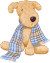 